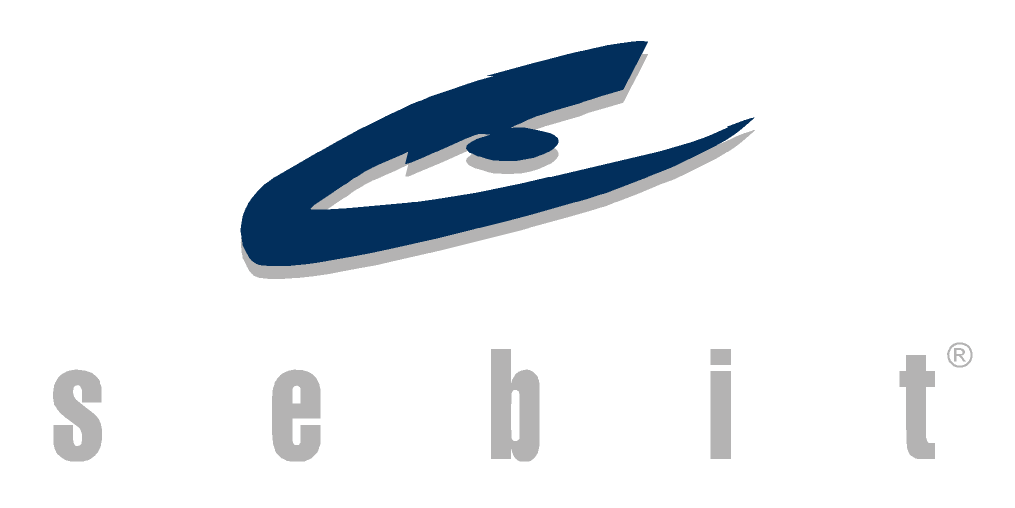 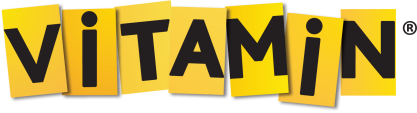 BASIN BÜLTENİ								            20.11.20148. Sınıf öğrencileri TEOG Sınavı’na Vitamin’le hazırlanacak!26-27 Kasım 2014 tarihlerinde yapılacak olan“1. Dönem TEOG Sınavı” öncesinde, iki ayrı deneme sınavı Vitamin’de! Vitamin 8. Sınıf Paketi’ne eklenen Vitamin TEOG Deneme Sınavları’yla 8. sınıf öğrencileri, merkezî sınav öncesinde kendilerini sınama ve eksiklerini görme fırsatını yakalayacaklar. Geçen yıl Vitamin’in TEOG Deneme Sınavı soruları, MEB tarafından düzenlenen merkezî TEOG sınav sorularıyla yüzde 90, Vitamin içerikleriyle ise yüzde 100 oranında örtüşmüştü. “1. Dönem TEOG Sınavı” bu yıl 26-27 Kasım tarihlerinde gerçekleştirilecek.  Türkiye’nin en kapsamlı ve zengin online eğitim destek hizmeti Vitamin,  geçen yıl olduğu gibi bu yıl da merkezî sınav öncesinde yeni deneme sınavlarıyla öğrencilere destek olacak. Sınav öncesi yeni TEOG Deneme Sınavları, Vitamin 8. Sınıf Paketi’ne eklendi. Vitamin’in uzman kadrosunun hazırladığı online TEOG Deneme Sınavı soruları ile MEB tarafından düzenlenen merkezî TEOG sınav sorularının yüzde 90 oranında, Vitamin içeriklerinin ise yüzde 100 oranında örtüşmesi; Vitamin’le ders çalışan 8. sınıf öğrencilerinin hem tüm ders konularına hâkim olabilme hem de merkezî sınavda çıkan soruları kolaylıkla çözebilme donanımına sahip olduklarını gösteriyor. TEOG’A HER ZAMAN HAZIR OLMAK MÜMKÜN!Vitamin, öğrencilerin adım adım ilerleyerek, eksiksiz öğrenerek, ezberden uzak çalışması temeliyle yapılandırıldığından, aynı zamanda öğrencilerin TEOG’a hazırlanabileceği en önemli kaynak niteliğinde. Vitamin’in en ideal kullanımı olan düzenli çalışmayla öğrenciler, TEOG’a her an girebilecek kadar hazırlıklı olmanın ayrıcalığını yaşıyorlar.Vitamin bu yıl da, MEB tarafından açıklanan TEOG kapsamındaki tüm konuları 8. sınıf öğrencileri için özellikle işaretledi. Öğrenciler sınav hazırlıklarında, Vitamin’de “BU KONU TEOG SINAVI KAPSAMINDADIR” şeklinde yıldızla belirtilen konuları kolaylıkla ayırt ederek, bu konulara ağırlık vererek, hedef odaklı çalışabiliyorlar.Ayrıca, öğrencinin okulda işlediği derslerle uyumlu, yol gösterici, yönlendirici bir alan olan “Sıralı Çalış” ise giriş, gelişme, sonuç akışında, öğrendikçe hemen ardından pekiştirmeyi sağlayan alıştırmalar, çözümlü örnekler ve hızlı bir tekrar için çıktısı alınabilen özet bölümleri ile bağımsız çalışmaya olanak veriyor.2’si yeni 4 sınavÖğrenciler,  “1. Dönem TEOG”a hazırlanırken kendilerini bu sınavın bir provası niteliğinde değerlendirmek istediklerinde, Vitamin içeriğinde bulunan, ikisi yeni olmak üzere dört ayrı “1. Dönem TEOG Deneme Sınavı”na katılma şansına sahipler.Vitamin TEOG Deneme Sınavları, Türkçe, Matematik, Fen Bilimleri, Din Kültürü ve Ahlâk Bilgisi, T.C. İnkılâp Tarihi ve Atatürkçülük ile İngilizce derslerini kapsıyor. Türk Telekom iştiraki Sebit’in ürünü Vitamin, geçen yıl ilk kez uygulanan sınav öncesinde yaptığı çalışmalar ve hazırladığı iki TEOG Deneme Sınavı ile büyük bir başarıya imza atmıştı. Vitamin TEOG Deneme Sınavları hakkında ayrıntılı bilgi www.vitaminegitim.com/ortaokul adresinden edinilebilir. 